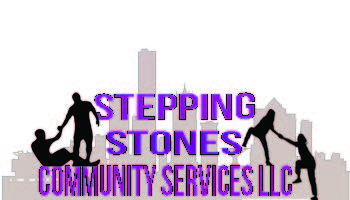 Stepping Stones Community Services, LLCDHS Approved CBRF InstructorsLaKesha Reid